ОТДЕЛЕНИЕ МУНИЦИПАЛЬНОГО АВТОНОМНОГО ОБЩЕОБРАЗОВАТЕЛЬНОГО УЧРЕЖДЕНИЯ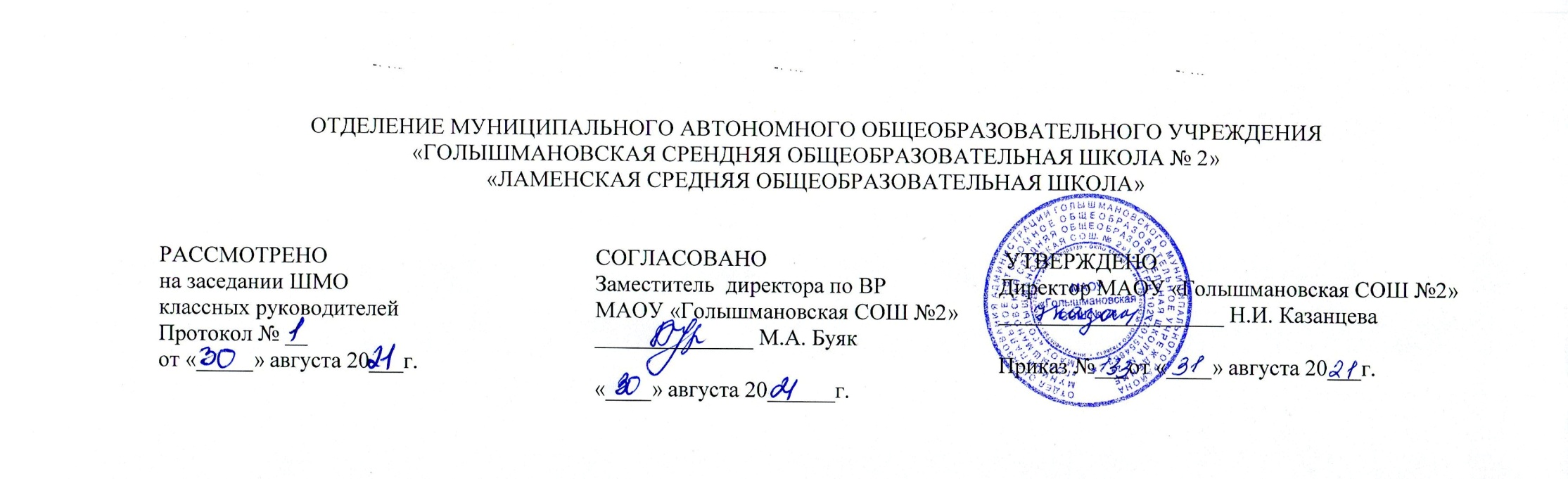 «ГОЛЫШМАНОВСКАЯ СРЕНДНЯЯ ОБЩЕОБРАЗОВАТЕЛЬНАЯ ШКОЛА № 2» 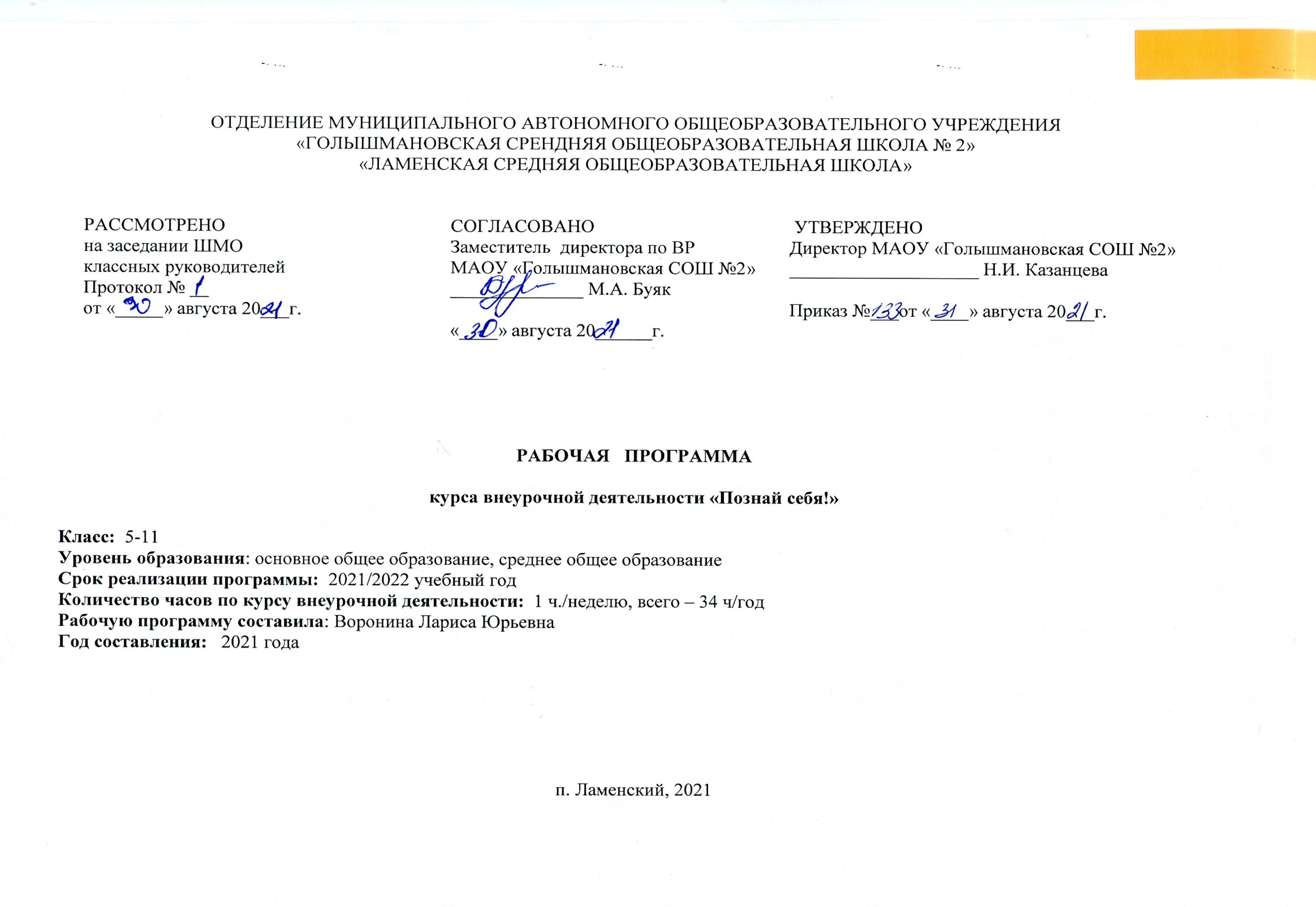 «ЛАМЕНСКАЯ СРЕДНЯЯ ОБЩЕОБРАЗОВАТЕЛЬНАЯ ШКОЛА»РАБОЧАЯ   ПРОГРАММАкурса внеурочной деятельности «Познай себя!»Класс:  5-10Уровень образования: основное общее образование, среднее общее образование Срок реализации программы:  2020/2021 учебный годКоличество часов по курсу внеурочной деятельности:  1 ч./неделю, всего – 34 ч/годРабочую программу составила: Воронина Лариса ЮрьевнаГод составления:  май 2020 годап. Ламенский, 2020РЕЗУЛЬТАТЫ  ОСВОЕНИЯ  КУРСА  ВНЕУРОЧНОЙ  ДЕЯТЕЛЬНОСТИФГОС основного общего образования устанавливает требования к результатам освоения курса внеурочной деятельности: личностным, метапредметным, предметным.Личностные результатыготовность и способность обучающихся к саморазвитию,сформированность мотивации к учению и познанию,- ценностно-смысловые установки выпускников начальной школы, отражающие их индивидуально-личностные позиции;социальные компетентности, личностные качества;Метапредметные результатыРегулятивные УУД:осознавать свои личные качества, способности и возможностиосознавать свои эмоциональные состояния и учиться саморегуляцииовладевать навыками саморегуляции в общении со сверстниками и учителяминаучиться контролировать собственное агрессивное поведениеосознавать свою долю ответственности за чувства, мысли и поступки.учиться прогнозировать последствия собственных поступков.Познавательные УУД:учиться осознавать и анализировать изменения в самом себепланировать свою учебную деятельность с учетом индивидуального стиля учебной деятельностиадекватно воспринимать оценки учителейуметь распознавать чувства других людейобогатить представления о собственных ценностях и их роли в жизниуметь формулировать собственные проблемыКоммуникативные УУД:учиться строить взаимоотношения с окружающимиучиться конструктивно разрешать конфликтные ситуацииучиться правильно вести себя в ситуации проявления агрессии со стороны другихучиться самостоятельно решать проблемы в общении с друзьямиформулировать свое собственное мнение и позициюучиться толерантному отношению к другому человекуПредметные результаты: В результате изучения курса «Познай себя!» обучающиеся получат следующие знания и умения.психологические знания (понятия, факты, идеи, законы науки психологии, способы психической деятельности),психологические умения (чем для самого человека становятся те знания и способы действия, которые он приобретает в процессе обучения),навыки (привычка мыслить и действовать в соответствии с психологической культурой),опыт творческой самодеятельности,овладение культурой психической деятельности,формирование эмоционально-целостного отношения к психологической реальности и действительности в целом.Качества личности, которые могут быть развиты у обучающихся в результате занятий:дружелюбное отношение к другим людям;познавательная, творческая, общественная активность;самостоятельность (в принятии решений);умение работать в сотрудничестве с другими, отвечать за свои решения;Демонстрация успешности обучающихся:участие в предметных олимпиадах по психологии различных уровней;демонстрация работ, выступления на родительских собраниях;проведение игровых конкурсов, сюжетных и ролевых игр с учащимися;Формы организации занятийФорма проведения данной программы внеурочной деятельности – занятия с элементами тренинга, игра, практикум.Групповые занятия (обучение в сотрудничестве).Самостоятельная работа.Работа в парах.Коллективные обсуждения и дискуссии.СОДЕРЖАНИЕ  КУРСА  ВНЕУРОЧНОЙ  ДЕЯТЕЛЬНОСТИТЕМАТИЧЕСКОЕ ПЛАНИРОВАНИЕФОРМЫ ОЦЕНКИ РЕЗУЛЬТАТОВ ВНЕУРОЧНОЙ ДЕЯТЕЛЬНОСТИКонтроль на данном этапе проводится в игровой форме (конкурсы, игры, тренинги), посредством выполнения творческих заданий, их презентации и последующей рефлексии.Способами определения результативности программы являются: диагностика, проводимая в конце каждого раздела в виде естественно-педагогического наблюдения, творческих заданий.Форма подведения итогов:Итоговой работой по завершению каждого раздела являются открытое занятие или психологическая игра.После каждого года обучения проводится совместный детско-родительский тренинг.Лист корректировки рабочей программы курса внеурочной деятельности «Познай себя»  руководителя внеурочной деятельности Ворониной Л.Ю.РАССМОТРЕНОна заседании ШМО классных руководителейПротокол № __от «_____» августа 20___г.СОГЛАСОВАНОЗаместитель  директора по ВРМАОУ «Голышмановская СОШ №2»______________ М.А.Буяк«____» августа 20______г.  УТВЕРЖДЕНОДиректор МАОУ «Голышмановская СОШ №2»____________________ Н.И. КазанцеваПриказ №___от «____» августа 20___г.№п/пСодержание курсаФормаорганизациизанятийКоличествочасовФорма организациидеятельности  учащихсяФорма организациидеятельности  учащихсяВидыдеятельности№п/пСодержание курсаФормаорганизациизанятийКоличествочасовФорма организациидеятельности  учащихсяФорма организациидеятельности  учащихсяВидыдеятельности№п/пСодержание курсаФормаорганизациизанятийКоличествочасовФорма организациидеятельности  учащихсяФорма организациидеятельности  учащихсяВидыдеятельностиСодержание курсаФормаорганизациизанятийКоличествочасовФорма организациидеятельности  учащихсяФорма организациидеятельности  учащихсяВидыдеятельности1.Развитие самопознания и рефлексииРазвитие самопознания и рефлексииАудиторная4ГрупповаяИгровая,познавательнаяИгровая,познавательная1.Развитие самопознания и рефлексииРазвитие самопознания и рефлексииАудиторная4ГрупповаяИгровая,познавательнаяИгровая,познавательная1.Развитие самопознания и рефлексииРазвитие самопознания и рефлексииАудиторная4ГрупповаяИгровая,познавательнаяИгровая,познавательная1.Развитие самопознания и рефлексииРазвитие самопознания и рефлексииАудиторная4ГрупповаяИгровая,познавательнаяИгровая,познавательная2.Обучение навыкам позитивногообщенияОбучение навыкам позитивногообщенияАудиторная4ГрупповаяИгровая,познавательнаяИгровая,познавательная2.Обучение навыкам позитивногообщенияОбучение навыкам позитивногообщенияАудиторная4ГрупповаяИгровая,познавательнаяИгровая,познавательная2.Обучение навыкам позитивногообщенияОбучение навыкам позитивногообщенияАудиторная4ГрупповаяИгровая,познавательнаяИгровая,познавательная2.Обучение навыкам позитивногообщенияОбучение навыкам позитивногообщенияАудиторная4ГрупповаяИгровая,познавательнаяИгровая,познавательная3.Разрешение проблем общенияРазрешение проблем общенияАудиторная3ГрупповаяИгровая,познавательная,практическиезанятияИгровая,познавательная,практическиезанятия3.Разрешение проблем общенияРазрешение проблем общенияАудиторная3ГрупповаяИгровая,познавательная,практическиезанятияИгровая,познавательная,практическиезанятия3.Разрешение проблем общенияРазрешение проблем общенияАудиторная3ГрупповаяИгровая,познавательная,практическиезанятияИгровая,познавательная,практическиезанятия3.Разрешение проблем общенияРазрешение проблем общенияАудиторная3ГрупповаяИгровая,познавательная,практическиезанятияИгровая,познавательная,практическиезанятия4.Обучение навыкам культурыповеденияОбучение навыкам культурыповеденияАудиторная3ГрупповаяИгровая,познавательная,практическиезанятияИгровая,познавательная,практическиезанятия4.Обучение навыкам культурыповеденияОбучение навыкам культурыповеденияАудиторная3ГрупповаяИгровая,познавательная,практическиезанятияИгровая,познавательная,практическиезанятия4.Обучение навыкам культурыповеденияОбучение навыкам культурыповеденияАудиторная3ГрупповаяИгровая,познавательная,практическиезанятияИгровая,познавательная,практическиезанятия4.Обучение навыкам культурыповеденияОбучение навыкам культурыповеденияАудиторная3ГрупповаяИгровая,познавательная,практическиезанятияИгровая,познавательная,практическиезанятия1.Введение в мирАудиторная5ГрупповаяИгровая,психологиипознавательная2.Я – это яАудиторная5ГрупповаяИгровая,познавательная3.Я и мойАудиторная5ГрупповаяИгровая,внутренний мирпознавательная,практическиезанятия4.Я имею правоАудиторная5ГрупповаяИгровая,чувствовать ипознавательная,выражать своипрактическиечувствазанятияИтого: Итого: Итого: 34№п/пТема занятияТема занятияТема занятияТема занятияТема занятияТема занятияТема занятияТема занятияТема занятияТема занятияКол-вочасовКол-вочасовХарактеристика основных видов деятельностиХарактеристика основных видов деятельностиХарактеристика основных видов деятельности№п/пТема занятияТема занятияТема занятияТема занятияТема занятияТема занятияТема занятияТема занятияТема занятияТема занятияКол-вочасовКол-вочасов1ОбщениеОбщениеОбщениеввжизни человекажизни человекажизни человекажизни человекажизни человека11Познакомить детей с целями занятий.Познакомить детей с целями занятий.Познакомить детей с целями занятий.Дать первоначальное представление о значении общенияДать первоначальное представление о значении общенияДать первоначальное представление о значении общенияв жизни человека.в жизни человека.в жизни человека.Принять правила проведения занятий.Принять правила проведения занятий.Принять правила проведения занятий.Тест-игра «С тобой приятно общаться»Тест-игра «С тобой приятно общаться»Тест-игра «С тобой приятно общаться»2Зачем нужно знать себя?Зачем нужно знать себя?Зачем нужно знать себя?Зачем нужно знать себя?Зачем нужно знать себя?Зачем нужно знать себя?Зачем нужно знать себя?Зачем нужно знать себя?Зачем нужно знать себя?Зачем нужно знать себя?11Формирование групповой сплоченности;Формирование групповой сплоченности;Формирование групповой сплоченности;Создать у учеников мотивацию на самопознание.Создать у учеников мотивацию на самопознание.Создать у учеников мотивацию на самопознание.Способствовать самопознанию и рефлексии учащихся.Способствовать самопознанию и рефлексии учащихся.Способствовать самопознанию и рефлексии учащихся.Упражнение «Цвет настроения».Упражнение «Цвет настроения».Упражнение «Цвет настроения».3Я глазами другихЯ глазами другихЯ глазами другихЯ глазами другихЯ глазами другихЯ глазами другихЯ глазами другихЯ глазами другихЯ глазами другихЯ глазами других11Формировать способность к самоанализу.Формировать способность к самоанализу.Формировать способность к самоанализу.Способствовать возникновению желанияСпособствовать возникновению желанияСпособствовать возникновению желаниясамосовершенствоваться.самосовершенствоваться.самосовершенствоваться.Развивать способность принимать друг друга.Развивать способность принимать друг друга.Развивать способность принимать друг друга.Игра «Ассоциации»Игра «Ассоциации»Игра «Ассоциации»4СамооценкаСамооценкаСамооценкаСамооценкаСамооценка11Дать понятие о самоценности человеческого «Я».Дать понятие о самоценности человеческого «Я».Дать понятие о самоценности человеческого «Я».Продолжать развитие навыков самоанализа и самооценкиПродолжать развитие навыков самоанализа и самооценкиПродолжать развитие навыков самоанализа и самооценкиЗакрепить навыки групповой работы.Закрепить навыки групповой работы.Закрепить навыки групповой работы.Дискуссия «Самое-самое»Дискуссия «Самое-самое»Дискуссия «Самое-самое»5МоиМоиМоивнутренние друзьявнутренние друзьявнутренние друзьявнутренние друзьявнутренние друзьявнутренние друзьявнутренние друзья11Познакомить учащихся с эмоциями.Познакомить учащихся с эмоциями.Познакомить учащихся с эмоциями.и моии моии моивнутренние врагивнутренние врагивнутренние врагивнутренние врагивнутренние врагиНаучить определять эмоциональное состояние другихНаучить определять эмоциональное состояние другихНаучить определять эмоциональное состояние другихлюдей.людей.людей.Тренировать умение владеть своими эмоциями.Тренировать умение владеть своими эмоциями.Тренировать умение владеть своими эмоциями.Обсуждение понятия «эмоции».Обсуждение понятия «эмоции».Обсуждение понятия «эмоции».Упражнение «Угадай эмоцию».Упражнение «Угадай эмоцию».Упражнение «Угадай эмоцию».6Ярмарка достоинствЯрмарка достоинствЯрмарка достоинствЯрмарка достоинствЯрмарка достоинствЯрмарка достоинствЯрмарка достоинствЯрмарка достоинствЯрмарка достоинствЯрмарка достоинств11Закрепить у учащихся навыки самоанализа.Закрепить у учащихся навыки самоанализа.Закрепить у учащихся навыки самоанализа.Научить преодолевать барьеры на пути самокритики.Научить преодолевать барьеры на пути самокритики.Научить преодолевать барьеры на пути самокритики.Развить уверенность в себе.Развить уверенность в себе.Развить уверенность в себе.Упражнение «Вверх по радуге»Упражнение «Вверх по радуге»Упражнение «Вверх по радуге»7Ищу другаИщу другаИщу друга11Помочь учащимся в самораскрытии.Помочь учащимся в самораскрытии.Помочь учащимся в самораскрытии.Способствовать преодолению барьеров в общении.Способствовать преодолению барьеров в общении.Способствовать преодолению барьеров в общении.Совершенствовать навыки общения.Совершенствовать навыки общения.Совершенствовать навыки общения.Объявление «Ищу друга»Объявление «Ищу друга»Объявление «Ищу друга»8-9Позитивное общение.Позитивное общение.Позитивное общение.Позитивное общение.Позитивное общение.Позитивное общение.Позитивное общение.Позитивное общение.Позитивное общение.Позитивное общение.22Познакомить учащихся с понятием «конфликт». ВыявитьПознакомить учащихся с понятием «конфликт». ВыявитьПознакомить учащихся с понятием «конфликт». ВыявитьПочему люди ссорятся?Почему люди ссорятся?Почему люди ссорятся?Почему люди ссорятся?Почему люди ссорятся?Почему люди ссорятся?Почему люди ссорятся?Почему люди ссорятся?Почему люди ссорятся?Почему люди ссорятся?особенности поведения в конфликтной ситуации.особенности поведения в конфликтной ситуации.особенности поведения в конфликтной ситуации.Обучить способам выхода из конфликтной ситуации.Обучить способам выхода из конфликтной ситуации.Обучить способам выхода из конфликтной ситуации.Игра «Разожми кулак». Обучение выходу из конфликтаИгра «Разожми кулак». Обучение выходу из конфликтаИгра «Разожми кулак». Обучение выходу из конфликта10-Барьеры общенияБарьеры общенияБарьеры общенияБарьеры общенияБарьеры общенияБарьеры общенияБарьеры общенияБарьеры общенияБарьеры общенияБарьеры общения22Дать учащимся представление о вербальных барьерахДать учащимся представление о вербальных барьерахДать учащимся представление о вербальных барьерах11общения.общения.общения.Обучить альтернативным вариантам поведения.Обучить альтернативным вариантам поведения.Обучить альтернативным вариантам поведения.Обучить анализу различных состояний. Изучение понятийОбучить анализу различных состояний. Изучение понятийОбучить анализу различных состояний. Изучение понятий«сотрудничество», «противостояние», «компромисс»,«сотрудничество», «противостояние», «компромисс»,«сотрудничество», «противостояние», «компромисс»,«уступки».«уступки».«уступки».12ПредотвращениеПредотвращениеПредотвращениеПредотвращениеПредотвращениеПредотвращение11Выработать у детей умение предотвращать конфликты.Выработать у детей умение предотвращать конфликты.Выработать у детей умение предотвращать конфликты.конфликтовконфликтовконфликтовконфликтовконфликтовконфликтовЗакрепить навыки поведения в проблемной ситуации.Закрепить навыки поведения в проблемной ситуации.Закрепить навыки поведения в проблемной ситуации.Беседа о умениях адекватно воспринимать замечания.Беседа о умениях адекватно воспринимать замечания.Беседа о умениях адекватно воспринимать замечания.Игра «Перетягивание каната».Игра «Перетягивание каната».Игра «Перетягивание каната».13Учимся слушать другУчимся слушать другУчимся слушать другУчимся слушать другУчимся слушать другУчимся слушать другУчимся слушать другУчимся слушать другУчимся слушать другУчимся слушать друг11Игровая деятельность, направленная на формированиеИгровая деятельность, направленная на формированиеИгровая деятельность, направленная на формированиедругадругадругадругадругадруганавыков взаимодействия в группе;навыков взаимодействия в группе;навыков взаимодействия в группе;Тест «Умеете ли вы слушать?»Тест «Умеете ли вы слушать?»Тест «Умеете ли вы слушать?»Игра «Испорченный телефон».Игра «Испорченный телефон».Игра «Испорченный телефон».14УверенноеУверенноеУверенноеУверенноеУверенноеУверенноеииии11Игровая деятельность, направленная на осознание своихИгровая деятельность, направленная на осознание своихИгровая деятельность, направленная на осознание своихнеуверенноенеуверенноенеуверенноенеуверенноенеуверенноенеуверенноекачеств и повышение самооценки.качеств и повышение самооценки.качеств и повышение самооценки.поведениеповедениеповедениеповедениеповедениеповедениеДать учащимся понятие о сильной личности.Дать учащимся понятие о сильной личности.Дать учащимся понятие о сильной личности.Выработать навыки уверенного поведения.Выработать навыки уверенного поведения.Выработать навыки уверенного поведения.Игра «пойми меня». Тест «как я ориентируюсь в разныхИгра «пойми меня». Тест «как я ориентируюсь в разныхИгра «пойми меня». Тест «как я ориентируюсь в разныхситуациях»ситуациях»ситуациях»15Нужна ли агрессия?Нужна ли агрессия?Нужна ли агрессия?Нужна ли агрессия?Нужна ли агрессия?Нужна ли агрессия?Нужна ли агрессия?Нужна ли агрессия?Нужна ли агрессия?Нужна ли агрессия?11Дать учащимся представление об агрессивном поведенииДать учащимся представление об агрессивном поведенииДать учащимся представление об агрессивном поведенииВыработать приемлемые способы разрядки гнева иВыработать приемлемые способы разрядки гнева иВыработать приемлемые способы разрядки гнева иагрессии.агрессии.агрессии.Упражнение «Выставка»Упражнение «Выставка»Упражнение «Выставка»16Пойми меняПойми меняПойми меняПойми меняПойми меняПойми меня11Формировать у учащихся умение понимать друг друга.Формировать у учащихся умение понимать друг друга.Формировать у учащихся умение понимать друг друга.Игровая  деятельность,  направленная  на  формированиеИгровая  деятельность,  направленная  на  формированиеИгровая  деятельность,  направленная  на  формированиеумений  свободно,  не  боясь  неодобрения,  высказыватьумений  свободно,  не  боясь  неодобрения,  высказыватьумений  свободно,  не  боясь  неодобрения,  высказыватьсвои мысли.свои мысли.свои мысли.17Мои проблемыМои проблемыМои проблемыМои проблемыМои проблемыМои проблемы11Познакомить учащихся с термином «проблема».Познакомить учащихся с термином «проблема».Познакомить учащихся с термином «проблема».Научить осознавать проблемы и их обсуждать.Научить осознавать проблемы и их обсуждать.Научить осознавать проблемы и их обсуждать.Отработать навыки решения проблем. УпражнениеОтработать навыки решения проблем. УпражнениеОтработать навыки решения проблем. Упражнение«Диалог с сами собой».«Диалог с сами собой».«Диалог с сами собой».18ОбидыОбидыОбидыОбидыОбидыОбиды11Объяснить учащимся понятие «обида». Выявить способыОбъяснить учащимся понятие «обида». Выявить способыОбъяснить учащимся понятие «обида». Выявить способыборьбы с обидой.борьбы с обидой.борьбы с обидой.Дидактические  игры,  способствующие  формированиюДидактические  игры,  способствующие  формированиюДидактические  игры,  способствующие  формированиюпозитивной я-концепции.позитивной я-концепции.позитивной я-концепции.19КритикаКритикаКритикаКритикаКритикаКритика11Познакомить учащихся с понятием «критика». ОтработатПознакомить учащихся с понятием «критика». ОтработатПознакомить учащихся с понятием «критика». Отработатнавыки правильного реагирования на критику.навыки правильного реагирования на критику.навыки правильного реагирования на критику.Дидактические игры, способствующие формированиюДидактические игры, способствующие формированиюДидактические игры, способствующие формированиюпозитивной Я-концепции. Упражнение с мячом «Чтопозитивной Я-концепции. Упражнение с мячом «Чтопозитивной Я-концепции. Упражнение с мячом «Чтозвучит обидно?»звучит обидно?»звучит обидно?»20КомплиментыКомплиментыКомплиментыКомплиментыКомплиментыКомплиментыилиилиилиили11Научить видеть положительные качества у других людей.Научить видеть положительные качества у других людей.Научить видеть положительные качества у других людей.лесть?лесть?лесть?лесть?лесть?лесть?Познакомить с понятием «комплимент».Познакомить с понятием «комплимент».Познакомить с понятием «комплимент».Психологические игры (с последующим обсуждением),Психологические игры (с последующим обсуждением),Психологические игры (с последующим обсуждением),способствующие рефлексии эмоциональных состоянийспособствующие рефлексии эмоциональных состоянийспособствующие рефлексии эмоциональных состоянийи адекватному самовыражению.и адекватному самовыражению.и адекватному самовыражению.21Груз привычекГруз привычекГруз привычекГруз привычекГруз привычекГруз привычек11Совершенствовать у учащихся навыки самоанализа.Совершенствовать у учащихся навыки самоанализа.Совершенствовать у учащихся навыки самоанализа.Продумать способы избавления от вредных привычек.Продумать способы избавления от вредных привычек.Продумать способы избавления от вредных привычек.Просмотр видеофильма.Просмотр видеофильма.Просмотр видеофильма.22Азбука переменАзбука переменАзбука переменАзбука переменАзбука переменАзбука перемен11Закрепить у учащихся полученные знания.Закрепить у учащихся полученные знания.Закрепить у учащихся полученные знания.Помочь участникам поверить в свои силы. СоставляемПомочь участникам поверить в свои силы. СоставляемПомочь участникам поверить в свои силы. Составляем«Азбуку перемен»«Азбуку перемен»«Азбуку перемен»23ВежливостьВежливостьВежливостьВежливостьВежливостьВежливость11Дать учащимся определение понятия «вежливость».Дать учащимся определение понятия «вежливость».Дать учащимся определение понятия «вежливость».Помочь осмыслить свое отношение к окружающим.Помочь осмыслить свое отношение к окружающим.Помочь осмыслить свое отношение к окружающим.Помочь осмыслить свое отношение к окружающим.Помочь осмыслить свое отношение к окружающим.Помочь осмыслить свое отношение к окружающим.Психологические игры, позволяющие подчеркнутьПсихологические игры, позволяющие подчеркнутьПсихологические игры, позволяющие подчеркнутьПсихологические игры, позволяющие подчеркнутьПсихологические игры, позволяющие подчеркнутьПсихологические игры, позволяющие подчеркнутьценность и уникальность внутреннего мира каждогоценность и уникальность внутреннего мира каждогоценность и уникальность внутреннего мира каждогоценность и уникальность внутреннего мира каждогоценность и уникальность внутреннего мира каждогоценность и уникальность внутреннего мира каждогочеловека Составление кодекса вежливости.человека Составление кодекса вежливости.человека Составление кодекса вежливости.человека Составление кодекса вежливости.человека Составление кодекса вежливости.24Культура поведения.Культура поведения.Культура поведения.Культура поведения.Культура поведения.Культура поведения.Культура поведения.1Формировать у учащихся положительное отношение кФормировать у учащихся положительное отношение кФормировать у учащихся положительное отношение кФормировать у учащихся положительное отношение кФормировать у учащихся положительное отношение кФормировать у учащихся положительное отношение кэтикету и общепринятым нормам поведения.этикету и общепринятым нормам поведения.этикету и общепринятым нормам поведения.этикету и общепринятым нормам поведения.этикету и общепринятым нормам поведения.этикету и общепринятым нормам поведения.Психологические игры, позволяющие подчеркнутьПсихологические игры, позволяющие подчеркнутьПсихологические игры, позволяющие подчеркнутьПсихологические игры, позволяющие подчеркнутьПсихологические игры, позволяющие подчеркнутьПсихологические игры, позволяющие подчеркнутьценность и уникальность внутреннего мира каждогоценность и уникальность внутреннего мира каждогоценность и уникальность внутреннего мира каждогоценность и уникальность внутреннего мира каждогоценность и уникальность внутреннего мира каждогоценность и уникальность внутреннего мира каждогочеловека. Сюжетно-ролевая игра «День рождения»человека. Сюжетно-ролевая игра «День рождения»человека. Сюжетно-ролевая игра «День рождения»человека. Сюжетно-ролевая игра «День рождения»человека. Сюжетно-ролевая игра «День рождения»человека. Сюжетно-ролевая игра «День рождения»25Культураповедения.поведения.поведения.поведения.поведения.поведения.поведения.1Познакомить учащихся с правилами приветствия.Познакомить учащихся с правилами приветствия.Познакомить учащихся с правилами приветствия.Познакомить учащихся с правилами приветствия.Познакомить учащихся с правилами приветствия.Познакомить учащихся с правилами приветствия.Приветствия.Приветствия.Приветствия.Приветствия.Приветствия.Приветствия.Приветствия.Обучить приветствиям.Обучить приветствиям.Обучить приветствиям.Обучить приветствиям.Психологические игры, позволяющие показатьПсихологические игры, позволяющие показатьПсихологические игры, позволяющие показатьПсихологические игры, позволяющие показатьПсихологические игры, позволяющие показатьПсихологические игры, позволяющие показатьответственность человека за свои чувства и мысли.ответственность человека за свои чувства и мысли.ответственность человека за свои чувства и мысли.ответственность человека за свои чувства и мысли.ответственность человека за свои чувства и мысли.ответственность человека за свои чувства и мысли.Упражнение «Обмен приветствиями».Упражнение «Обмен приветствиями».Упражнение «Обмен приветствиями».Упражнение «Обмен приветствиями».Упражнение «Обмен приветствиями».26Умение вести беседуУмение вести беседуУмение вести беседуУмение вести беседуУмение вести беседуУмение вести беседуУмение вести беседу1Познакомить учащихся с правилами ведения беседы.Познакомить учащихся с правилами ведения беседы.Познакомить учащихся с правилами ведения беседы.Познакомить учащихся с правилами ведения беседы.Познакомить учащихся с правилами ведения беседы.Познакомить учащихся с правилами ведения беседы.Формировать навыки ведения беседы.Формировать навыки ведения беседы.Формировать навыки ведения беседы.Формировать навыки ведения беседы.Формировать навыки ведения беседы.Психологические игры, позволяющие подчеркнутьПсихологические игры, позволяющие подчеркнутьПсихологические игры, позволяющие подчеркнутьПсихологические игры, позволяющие подчеркнутьПсихологические игры, позволяющие подчеркнутьПсихологические игры, позволяющие подчеркнутьнаучить находить и использовать психологическиенаучить находить и использовать психологическиенаучить находить и использовать психологическиенаучить находить и использовать психологическиенаучить находить и использовать психологическиенаучить находить и использовать психологическиересурсы. Игра «Поговорим».ресурсы. Игра «Поговорим».ресурсы. Игра «Поговорим».ресурсы. Игра «Поговорим».27Культураповедения.поведения.поведения.поведения.поведения.поведения.поведения.1Познакомить участников с правилами ведения разговораПознакомить участников с правилами ведения разговораПознакомить участников с правилами ведения разговораПознакомить участников с правилами ведения разговораПознакомить участников с правилами ведения разговораПознакомить участников с правилами ведения разговораТелефонный разговор.Телефонный разговор.Телефонный разговор.Телефонный разговор.Телефонный разговор.Телефонный разговор.Телефонный разговор.Телефонный разговор.по телефону.по телефону.Формировать навыки ведения беседы по телефону.Формировать навыки ведения беседы по телефону.Формировать навыки ведения беседы по телефону.Формировать навыки ведения беседы по телефону.Формировать навыки ведения беседы по телефону.Формировать навыки ведения беседы по телефону.Обсуждение проблем подростковой дружбы, какимиОбсуждение проблем подростковой дружбы, какимиОбсуждение проблем подростковой дружбы, какимиОбсуждение проблем подростковой дружбы, какимиОбсуждение проблем подростковой дружбы, какимиОбсуждение проблем подростковой дружбы, какимикачествами должны обладать друзья. Игракачествами должны обладать друзья. Игракачествами должны обладать друзья. Игракачествами должны обладать друзья. Игракачествами должны обладать друзья. Игра«Поговорим».«Поговорим».28Культураповедения.поведения.поведения.поведения.поведения.поведения.поведения.1Познакомить учащихся с правилами посещения театра.Познакомить учащихся с правилами посещения театра.Познакомить учащихся с правилами посещения театра.Познакомить учащихся с правилами посещения театра.Познакомить учащихся с правилами посещения театра.Познакомить учащихся с правилами посещения театра.В театреИгровая деятельность, способствующая развитиюИгровая деятельность, способствующая развитиюИгровая деятельность, способствующая развитиюИгровая деятельность, способствующая развитиюИгровая деятельность, способствующая развитиюИгровая деятельность, способствующая развитиюсоциальных и коммуникативных умений, необходимыхсоциальных и коммуникативных умений, необходимыхсоциальных и коммуникативных умений, необходимыхсоциальных и коммуникативных умений, необходимыхсоциальных и коммуникативных умений, необходимыхсоциальных и коммуникативных умений, необходимыхдля установления межличностных отношений друг сдля установления межличностных отношений друг сдля установления межличностных отношений друг сдля установления межличностных отношений друг сдля установления межличностных отношений друг сдля установления межличностных отношений друг сдругом. Игра «Идем в театр»другом. Игра «Идем в театр»другом. Игра «Идем в театр»другом. Игра «Идем в театр»29Принимаем гостей.Принимаем гостей.Принимаем гостей.Принимаем гостей.Принимаем гостей.Принимаем гостей.Принимаем гостей.1Познакомить учащихся с правилами приема гостей.Познакомить учащихся с правилами приема гостей.Познакомить учащихся с правилами приема гостей.Познакомить учащихся с правилами приема гостей.Познакомить учащихся с правилами приема гостей.Познакомить учащихся с правилами приема гостей.Игровая деятельность, направленная на самораскрытиеИгровая деятельность, направленная на самораскрытиеИгровая деятельность, направленная на самораскрытиеИгровая деятельность, направленная на самораскрытиеИгровая деятельность, направленная на самораскрытиеИгровая деятельность, направленная на самораскрытиедетей и развитие эмпатии.детей и развитие эмпатии.детей и развитие эмпатии.детей и развитие эмпатии.30Правила поведения заПравила поведения заПравила поведения заПравила поведения заПравила поведения заПравила поведения заПравила поведения заПравила поведения за1Закрепить у учащихся навыки поведения за столом.Закрепить у учащихся навыки поведения за столом.Закрепить у учащихся навыки поведения за столом.Закрепить у учащихся навыки поведения за столом.Закрепить у учащихся навыки поведения за столом.Закрепить у учащихся навыки поведения за столом.столом. Чаепитие.столом. Чаепитие.столом. Чаепитие.столом. Чаепитие.столом. Чаепитие.столом. Чаепитие.столом. Чаепитие.Игровая деятельность, направленная на самораскрытиеИгровая деятельность, направленная на самораскрытиеИгровая деятельность, направленная на самораскрытиеИгровая деятельность, направленная на самораскрытиеИгровая деятельность, направленная на самораскрытиеИгровая деятельность, направленная на самораскрытиедетей.детей.31Самоеважноеважноеважноеважноеважноеважное–1МотивироватьМотивироватьподростковподростковкпозитивномузахотеть менятьсязахотеть менятьсязахотеть менятьсязахотеть менятьсязахотеть менятьсязахотеть менятьсязахотеть менятьсясамоизменению.самоизменению.32Агрессия и ее роль вАгрессия и ее роль вАгрессия и ее роль вАгрессия и ее роль вАгрессия и ее роль вАгрессия и ее роль вАгрессия и ее роль вАгрессия и ее роль в1Помочь    подросткам    осознать    различия    междуПомочь    подросткам    осознать    различия    междуПомочь    подросткам    осознать    различия    междуПомочь    подросткам    осознать    различия    междуПомочь    подросткам    осознать    различия    междуПомочь    подросткам    осознать    различия    междужизни человека.жизни человека.жизни человека.жизни человека.жизни человека.жизни человека.жизни человека.агрессией и агрессивностью,агрессией и агрессивностью,агрессией и агрессивностью,агрессией и агрессивностью,33Агрессия  со  стороны.Какнанеереагировать?Агрессия  со  стороны.Какнанеереагировать?Агрессия  со  стороны.Какнанеереагировать?Агрессия  со  стороны.Какнанеереагировать?Агрессия  со  стороны.Какнанеереагировать?Агрессия  со  стороны.Какнанеереагировать?Агрессия  со  стороны.Какнанеереагировать?Агрессия  со  стороны.Какнанеереагировать?1Научиться  контролировать  собственное агрессивноеповедение   и   правильно   вести   себя   в   ситуации проявления агрессии со стороны другихНаучиться  контролировать  собственное агрессивноеповедение   и   правильно   вести   себя   в   ситуации проявления агрессии со стороны другихНаучиться  контролировать  собственное агрессивноеповедение   и   правильно   вести   себя   в   ситуации проявления агрессии со стороны другихНаучиться  контролировать  собственное агрессивноеповедение   и   правильно   вести   себя   в   ситуации проявления агрессии со стороны другихНаучиться  контролировать  собственное агрессивноеповедение   и   правильно   вести   себя   в   ситуации проявления агрессии со стороны другихНаучиться  контролировать  собственное агрессивноеповедение   и   правильно   вести   себя   в   ситуации проявления агрессии со стороны другихАгрессия  со  стороны.Какнанеереагировать?Агрессия  со  стороны.Какнанеереагировать?Агрессия  со  стороны.Какнанеереагировать?Агрессия  со  стороны.Какнанеереагировать?Агрессия  со  стороны.Какнанеереагировать?Агрессия  со  стороны.Какнанеереагировать?Агрессия  со  стороны.Какнанеереагировать?Агрессия  со  стороны.Какнанеереагировать?134УчимсяУчимся1Научиться  контролировать  собственное  агрессивноеНаучиться  контролировать  собственное  агрессивноеНаучиться  контролировать  собственное  агрессивноеНаучиться  контролировать  собственное  агрессивноеНаучиться  контролировать  собственное  агрессивноеНаучиться  контролировать  собственное  агрессивноедоговариваться.договариваться.договариваться.договариваться.договариваться.договариваться.договариваться.договариваться.поведение   и   правильно   вести   себя   в   ситуацииповедение   и   правильно   вести   себя   в   ситуацииповедение   и   правильно   вести   себя   в   ситуацииповедение   и   правильно   вести   себя   в   ситуацииповедение   и   правильно   вести   себя   в   ситуацииповедение   и   правильно   вести   себя   в   ситуацииПрактическоеПрактическоеПрактическоеПрактическоеПрактическоеПрактическоеПрактическоеПрактическоепроявления агрессии со стороны другихпроявления агрессии со стороны другихпроявления агрессии со стороны другихпроявления агрессии со стороны другихпроявления агрессии со стороны другихпроявления агрессии со стороны другихитоговое занятие.итоговое занятие.итоговое занятие.итоговое занятие.итоговое занятие.итоговое занятие.итоговое занятие.итоговое занятие.Класс Название раздела, темыДата проведения по плануПричина корректировкиКорректирующие мероприятияДата проведения по факту